Akıllı kartımı kaybettim. Akıllı Kartımıın yeniden çıkartılması hususunda gereğini arz ederim.İMZA:…………… 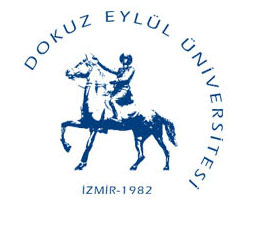 T.C.DOKUZ EYLÜL ÜNİVERSİTESİMühendislik Fakültesi DekanlığıAkıllı Kart Kayıp DilekçesiT.C.DOKUZ EYLÜL ÜNİVERSİTESİMühendislik Fakültesi DekanlığıAkıllı Kart Kayıp DilekçesiT.C.DOKUZ EYLÜL ÜNİVERSİTESİMühendislik Fakültesi DekanlığıAkıllı Kart Kayıp DilekçesiT.C.DOKUZ EYLÜL ÜNİVERSİTESİMühendislik Fakültesi DekanlığıAkıllı Kart Kayıp Dilekçesi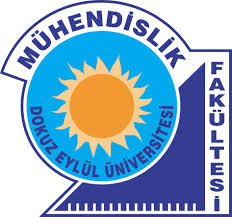 Öğrencinin;Adı – SoyadıÖğrenci NoÖğrenci NoBölümüSınıfıAnne AdıBaba Adı Doğum Yeri/Tarihi T.C. Kimlik No Akıllı kartını kaybeden öğrenci Akıllı Kart Birimi 301 70 20-21-22_İnciraltı Akıllı Kart Bürosu 412 21 78_Rektörlük Akıllı Kart Bürosu 412 16 25 numaralı telefonları arayarak veya şahsen başvurarak kayıp çalıntı bildirimini yapar. Akıllı kartın bloke edilmesi sağlanır.
- Dekanlık Öğrenci İşleri Biriminden emniyet yazısı alınarak Buca  İl Emniyet Müdürlüğü Bilgi Toplama Kısım Amirliğine onaylatılır.
- Aşağıdaki hesaba  birine 20 TL “2.kez kart basım ücreti” yatırılır. Hesap Adı: DEÜ-KAYIP AKILLI KART BDL
Banka Adı: T.İş Bankası (Tınaztepe Şube)
IBAN No : TR36 0006 4000 0013 3880 2801 75 - Öğrenci elindeki belgelerle birlikte Öğrenci İşleri Bürosuna giderek belgelerini teslim eder.
Belgelerin teslim edildiği mail yolu ile bildirilen Öğrenci, banka dekontunun bir nüshası ile birlikte  Tınaztepe Akıllı Kart Birimi’ne veya bürolarına bizzat gidip kartını kendi teslim alacaktır. Belgelerini öğrenci işleri birimine teslim etmeyen öğrencinin kartının basılması mümkün değildir.